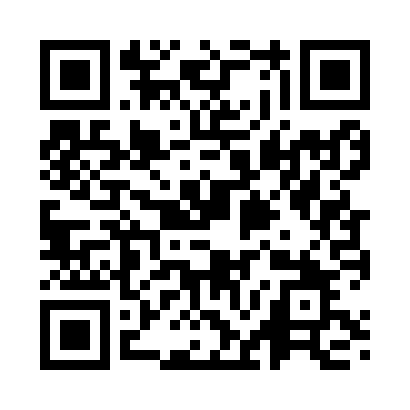 Prayer times for Soll, AustriaWed 1 May 2024 - Fri 31 May 2024High Latitude Method: Angle Based RulePrayer Calculation Method: Muslim World LeagueAsar Calculation Method: ShafiPrayer times provided by https://www.salahtimes.comDateDayFajrSunriseDhuhrAsrMaghribIsha1Wed3:475:541:085:078:2410:222Thu3:445:521:085:088:2510:253Fri3:425:511:085:088:2610:274Sat3:395:491:085:098:2810:295Sun3:365:481:085:098:2910:316Mon3:345:461:085:108:3010:347Tue3:315:451:085:108:3210:368Wed3:295:431:085:118:3310:389Thu3:265:421:085:118:3410:4010Fri3:245:401:085:128:3610:4311Sat3:215:391:085:128:3710:4512Sun3:185:381:085:138:3810:4713Mon3:165:361:085:138:4010:5014Tue3:135:351:085:148:4110:5215Wed3:115:341:085:148:4210:5416Thu3:085:331:085:158:4310:5717Fri3:065:311:085:158:4510:5918Sat3:035:301:085:168:4611:0119Sun3:015:291:085:168:4711:0420Mon2:585:281:085:168:4811:0621Tue2:565:271:085:178:4911:0822Wed2:545:261:085:178:5111:1123Thu2:515:251:085:188:5211:1324Fri2:515:241:085:188:5311:1525Sat2:505:231:085:198:5411:1826Sun2:505:221:085:198:5511:1927Mon2:505:211:085:198:5611:1928Tue2:505:211:095:208:5711:2029Wed2:495:201:095:208:5811:2030Thu2:495:191:095:218:5911:2131Fri2:495:181:095:219:0011:21